Утверждено новое расписание ЕГЭСовместные приказы Минпросвещения России и Рособрнадзора с обновленным расписанием ЕГЭ, ОГЭ и ГВЭ 2024 года и Порядком проведения государственной итоговой аттестации по образовательным программам среднего общего образования утверждены и зарегистрированы Минюстом.Изменения внесены в связи с реализацией инициативы, выдвинутой Президентом РФ Владимиром Путиным в ежегодном Послании Федеральному Собранию, об организации возможности пересдать ЕГЭ по одному учебному предмету и об использовании результата пересдачи экзамена при приеме на обучение в вузы в год проведения этого экзамена.Данная возможность будет реализована уже в этом году, в связи с чем в расписание экзаменов вносятся изменения, в том числе устанавливающие дополнительные даты для проведения пересдач ЕГЭ по всем учебным предметам – 4 и 5 июля. Возможность пересдать предоставляется всем выпускникам текущего года, сдававшим ЕГЭ, без исключения.  Но важно обратить внимание, что действителен будет только результат пересдачи. Первый полученный результат по пересдаваемому предмету будет аннулирован. Следует понимать, что это пересдача не «на всякий случай». На пересдачу необходимо идти с твердой уверенностью в своих знаниях.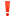 Также в расписаниях скорректированы сроки проведения экзаменов по отдельным предметам таким образом, чтобы выпускники успели получить свои результаты ЕГЭ по всем сдаваемым учебным предметам и принять решение, необходима ли им пересдача, и какой предмет для пересдачи выбрать.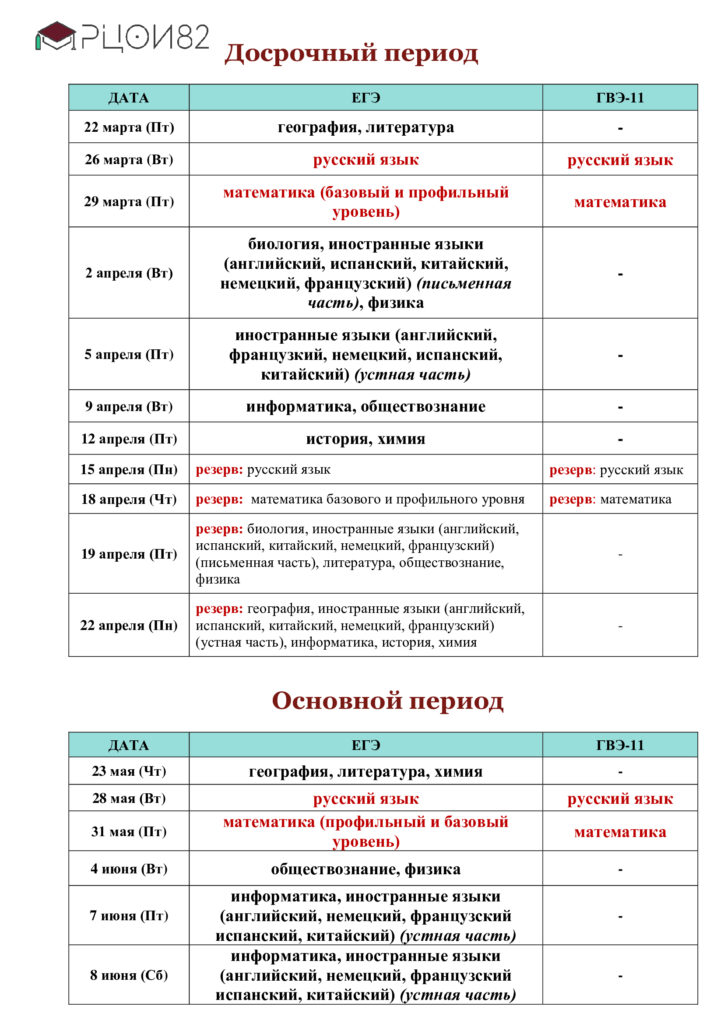 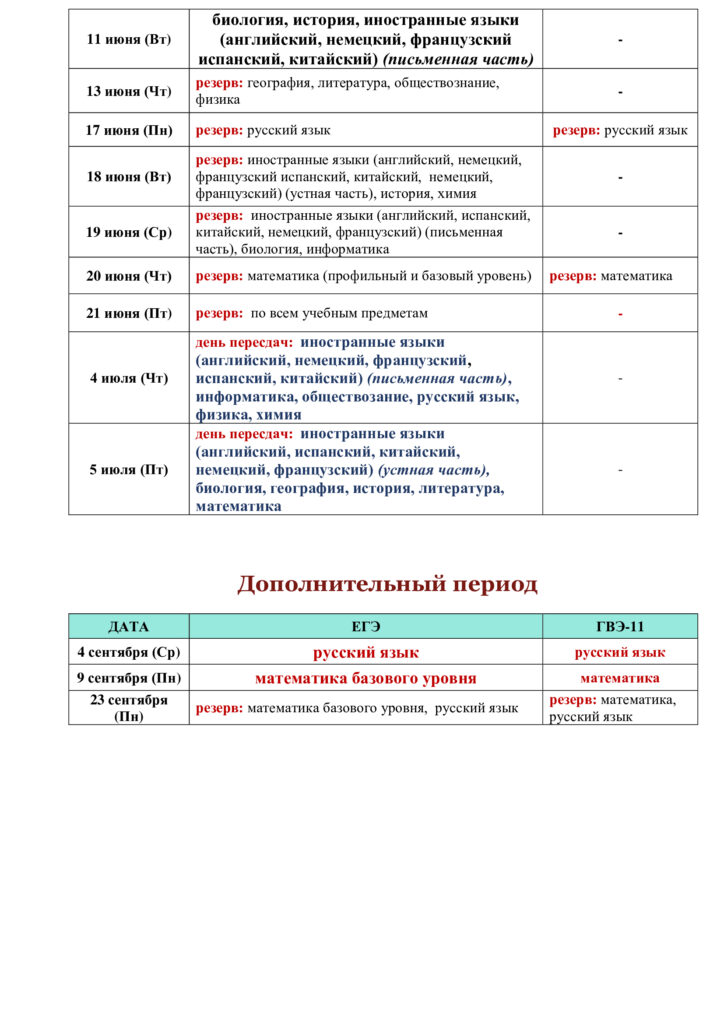 